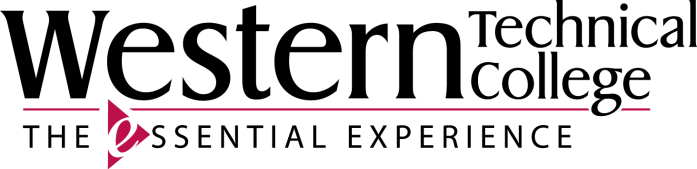 10-102-214 Communication Planning and ValidationCourse DesignCourse InformationTypes of InstructionPre/CorequisitesTextbookCore AbilitiesProgram OutcomesCourse CompetenciesCourse Learning Plans and Performance Assessment TasksLearning Plan 1 - Validating and Verifying Requirements and Status ReportsOverview/PurposeThis learning plan will explore methods to confirm requirements that have been gathered and documented are accurate and sufficient.  This learning plan will also examine status updates.  Status updates are generally required throughout a project to keep stakeholders aware of happenings in the project.Target CompetenciesLearning ActivitiesAssessment ActivitiesPAT 1 - Status ReportDirectionsAnalyze the instructor-prepared scenario.  Prepare a business professional status report to inform your manager on your progress.  Consider the audience and prepare information accordingly.  Include the following elements in the status report:Assigned task completion percentage.Reference to if assigned tasks are on-track to be completed on time.Identification of issues/risks.Significant accomplishments since last update.Planned accomplishments before next update.Target Course CompetenciesScoringRating ScaleScoring StandardA minimum of 3 must be earned on all criteria and must meet all met/not met criteria to demonstrate competency.Scoring GuideLearning Plan 2 - Stakeholder Collaboration and CommunicationsOverview/PurposeDuring requirements elicitation, planning, and documentation phases, one of the Business Analyst's primary responsibilities is the ongoing communication that takes place.  Requirements communication is an iterative process of conveying information to stakeholders in order to gain a common understanding of the requirements necessary to complete an initiative or solution.  This learning plan will also emphasize the importance of stakeholder collaboration, and offer tips on how to ensure collaboration is an ongoing activity.Target CompetenciesLearning ActivitiesAssessment ActivitiesPAT 2 - Communication PlanDirectionsAnalyze the instructor-prepared scenario.  Create a business professional communication plan.  Consider the following items when forming the communication plan:Timeline of the project.The need to validate business requirements among stakeholders.Stakeholders varying levels of authority.Stakeholders varying roles/interest in the project.Understanding that stakeholders have non-project related responsibilities.The need to keep stakeholders engaged.Include the following elements in your communication plan:Internal and external stakeholders.What needs to be communicated for each stakeholder.Outstanding requirements that need to be validated.The method of communication for each stakeholder.The frequency of communication updates for each stakeholder.Target Course CompetenciesScoringRating ScaleScoring StandardA minimum of 3 must be earned on all criteria and must meet all met/not met criteria to demonstrate competency.Scoring GuideLearning Plan 3 - Tools to Support Collaboration and CommunicationsOverview/PurposeOngoing stakeholder collaboration is crucial to the success of the project.  This learning plan explores a variety of tools that can be utilized to support communication with and collaboration among stakeholders.Target CompetenciesLearning ActivitiesAssessment ActivitiesPAT 3 - Requirements Walkthrough MeetingDirectionsUse requirements gathered from Discovery and Needs Analysis and Requirements Documentation.  ::: Step 1 - Prepare a Document to Validate and Verify Requirements :::Prepare a document to validate and verify requirements (ex: case diagram, activity/workflow diagram, data flow diagram, data model, mind map, SWOT analysis, etc).  ::: Step 2 - Requirements Walkthrough Meeting :::--- Virtual Meeting Tool ---Use a virtual meeting tool to facilitate a Requirements Walkthrough Meeting. ---Interaction Skills ---Utilize professional facilitation and business communication skills during the virtual Requirements Walkthrough Meeting.Target Course CompetenciesScoringRating ScaleScoring StandardA minimum of 3 must be earned on all criteria and must meet all met/not met criteria to demonstrate competency.Scoring Guide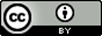 Except where otherwise noted, this work by Western Technical College, Wisconsin Technical College System INTERFACE Consortium is licensed under CC BY 4.0.Third Party marks and brands are the property of their respective holders.  Please respect the copyright and terms of use on any webpage links that may be included in this document.This workforce product was funded by a grant awarded by the U.S. Department of Labor’s Employment and Training Administration. The product was created by the grantee and does not necessarily reflect the official position of the U.S. Department of Labor. The U.S. Department of Labor makes no guarantees, warranties, or assurances of any kind, express or implied, with respect to such information, including any information on linked sites and including, but not limited to, accuracy of the information or its completeness, timeliness, usefulness, adequacy, continued availability, or ownership. This is an equal opportunity program. Assistive technologies are available upon request and include Voice/TTY (771 or 800-947-6644).DescriptionStudents will create a communication plan to support ongoing collaboration and requirements validation. Methods utilized to communicate, verify, and validate requirements will be explored.Career ClusterBusiness Management and AdministrationInstructional LevelAssociate Degree CoursesTotal Credits2.00Total Hours36.00Instruction TypeCredits/HoursLecture2 CR / 36 HRPre/Corequisite10102213 Requirements DocumentationNone1.Demonstrate ability to think critically.2.Demonstrate ability to value self and work ethically with others in a diverse population.3.Make decisions that incorporate the importance of sustainability.4.Use effective communication skills.5.Use technology effectively.1.Demonstrate professional communication in a business environment.2.Cultivate business relationships throughout the project lifecycle.3.Model project leadership throughout the project lifecycle.4.Incorporate business requirements into the project planning process.1.Investigate requirements validation and verification.Investigate requirements validation and verification.Investigate requirements validation and verification.Linked Core AbilitiesLinked Core AbilitiesLinked Core AbilitiesDemonstrate ability to think critically.Demonstrate ability to value self and work ethically with others in a diverse population.Make decisions that incorporate the importance of sustainability.Use effective communication skills.Use technology effectively.Demonstrate ability to think critically.Demonstrate ability to value self and work ethically with others in a diverse population.Make decisions that incorporate the importance of sustainability.Use effective communication skills.Use technology effectively.Demonstrate ability to think critically.Demonstrate ability to value self and work ethically with others in a diverse population.Make decisions that incorporate the importance of sustainability.Use effective communication skills.Use technology effectively.Linked Program OutcomesLinked Program OutcomesLinked Program OutcomesDemonstrate professional communication in a business environment.Cultivate business relationships throughout the project lifecycle.Model project leadership throughout the project lifecycle.Incorporate business requirements into the project planning process.Demonstrate professional communication in a business environment.Cultivate business relationships throughout the project lifecycle.Model project leadership throughout the project lifecycle.Incorporate business requirements into the project planning process.Demonstrate professional communication in a business environment.Cultivate business relationships throughout the project lifecycle.Model project leadership throughout the project lifecycle.Incorporate business requirements into the project planning process.Assessment StrategiesAssessment StrategiesAssessment Strategies1.1.Written ProductWritten ProductCriteriaCriteriaCriteriaYou will know you are successful when:You will know you are successful when:You will know you are successful when:1.1.Your document summarizes the requirements.Your document summarizes the requirements.1.2.Your document includes information gathered from the iterative process.Your document includes information gathered from the iterative process.Learning ObjectivesLearning ObjectivesLearning Objectives1.a.Explore requirements validation.Explore requirements validation.1.b.Explore requirements verification.Explore requirements verification.1.c.Discuss the importance of requirement accuracy in generating a meaningful solution.Discuss the importance of requirement accuracy in generating a meaningful solution.1.d.Explore methods used to validate and verify requirements.Explore methods used to validate and verify requirements.2.Explore status reports to manage expectations.Explore status reports to manage expectations.Explore status reports to manage expectations.Linked Core AbilitiesLinked Core AbilitiesLinked Core AbilitiesDemonstrate ability to think critically.Demonstrate ability to value self and work ethically with others in a diverse population.Use effective communication skills.Use technology effectively.Demonstrate ability to think critically.Demonstrate ability to value self and work ethically with others in a diverse population.Use effective communication skills.Use technology effectively.Demonstrate ability to think critically.Demonstrate ability to value self and work ethically with others in a diverse population.Use effective communication skills.Use technology effectively.Linked Program OutcomesLinked Program OutcomesLinked Program OutcomesDemonstrate professional communication in a business environment.Cultivate business relationships throughout the project lifecycle.Model project leadership throughout the project lifecycle.Incorporate business requirements into the project planning process.Demonstrate professional communication in a business environment.Cultivate business relationships throughout the project lifecycle.Model project leadership throughout the project lifecycle.Incorporate business requirements into the project planning process.Demonstrate professional communication in a business environment.Cultivate business relationships throughout the project lifecycle.Model project leadership throughout the project lifecycle.Incorporate business requirements into the project planning process.Assessment StrategiesAssessment StrategiesAssessment Strategies2.1.Written ProductWritten ProductCriteriaCriteriaCriteriaYou will know you are successful when:You will know you are successful when:You will know you are successful when:2.1.Your status report explains completion percentage of assigned tasks.Your status report explains completion percentage of assigned tasks.2.2.Your status report explains if assigned tasks are on-track to be completed on time.Your status report explains if assigned tasks are on-track to be completed on time.2.3.Your status report identifies issues/risks.Your status report identifies issues/risks.2.4.Your status report discusses significant accomplishments since last update.Your status report discusses significant accomplishments since last update.2.5.Your status report discusses planned accomplishments before next update.Your status report discusses planned accomplishments before next update.2.6.Your status report considers the potential audience and frames information accordingly.Your status report considers the potential audience and frames information accordingly.Learning ObjectivesLearning ObjectivesLearning Objectives2.a.Explore the potential audience of a status update.Explore the potential audience of a status update.2.b.Investigate components that would commonly be included on a status update.Investigate components that would commonly be included on a status update.2.c.Investigate potential formats of status updates.Investigate potential formats of status updates.2.d.Explore the potential frequency of a status update.Explore the potential frequency of a status update.3.Manage stakeholder collaboration.Manage stakeholder collaboration.Manage stakeholder collaboration.Linked Core AbilitiesLinked Core AbilitiesLinked Core AbilitiesDemonstrate ability to think critically.Demonstrate ability to value self and work ethically with others in a diverse population.Use effective communication skills.Use technology effectively.Demonstrate ability to think critically.Demonstrate ability to value self and work ethically with others in a diverse population.Use effective communication skills.Use technology effectively.Demonstrate ability to think critically.Demonstrate ability to value self and work ethically with others in a diverse population.Use effective communication skills.Use technology effectively.Linked Program OutcomesLinked Program OutcomesLinked Program OutcomesDemonstrate professional communication in a business environment.Cultivate business relationships throughout the project lifecycle.Model project leadership throughout the project lifecycle.Demonstrate professional communication in a business environment.Cultivate business relationships throughout the project lifecycle.Model project leadership throughout the project lifecycle.Demonstrate professional communication in a business environment.Cultivate business relationships throughout the project lifecycle.Model project leadership throughout the project lifecycle.Assessment StrategiesAssessment StrategiesAssessment Strategies3.1.FacilitationFacilitationCriteriaCriteriaCriteriaYou will know you are successful when:You will know you are successful when:You will know you are successful when:3.1.You define the goal of the meeting.You define the goal of the meeting.3.2.You use the document to explain your understanding of each requirement.You use the document to explain your understanding of each requirement.3.3.You solicit feedback from stakeholders in attendance.You solicit feedback from stakeholders in attendance.3.4.You summarize the meeting in a conclusive manner.You summarize the meeting in a conclusive manner.3.5.You identify next steps (if any).You identify next steps (if any).Learning ObjectivesLearning ObjectivesLearning Objectives3.a.Monitor the level of stakeholder engagement.Monitor the level of stakeholder engagement.3.b.Explore methods to keep stakeholders engaged.Explore methods to keep stakeholders engaged.3.c.Explore negotiation and conflict resolution techniques.Explore negotiation and conflict resolution techniques.3.d.Demonstrate interaction skills essential for Business Analysts.Demonstrate interaction skills essential for Business Analysts.4.Explore communication planning.Explore communication planning.Explore communication planning.Linked Core AbilitiesLinked Core AbilitiesLinked Core AbilitiesDemonstrate ability to think critically.Demonstrate ability to value self and work ethically with others in a diverse population.Use effective communication skills.Use technology effectively.Demonstrate ability to think critically.Demonstrate ability to value self and work ethically with others in a diverse population.Use effective communication skills.Use technology effectively.Demonstrate ability to think critically.Demonstrate ability to value self and work ethically with others in a diverse population.Use effective communication skills.Use technology effectively.Linked Program OutcomesLinked Program OutcomesLinked Program OutcomesDemonstrate professional communication in a business environment.Cultivate business relationships throughout the project lifecycle.Model project leadership throughout the project lifecycle.Demonstrate professional communication in a business environment.Cultivate business relationships throughout the project lifecycle.Model project leadership throughout the project lifecycle.Demonstrate professional communication in a business environment.Cultivate business relationships throughout the project lifecycle.Model project leadership throughout the project lifecycle.Assessment StrategiesAssessment StrategiesAssessment Strategies4.1.Written ProductWritten ProductCriteriaCriteriaCriteriaYou will know you are successful when:You will know you are successful when:You will know you are successful when:4.1.Your communication plan identifies internal and external stakeholders for communication.Your communication plan identifies internal and external stakeholders for communication.4.2.Your communication plan identifies what needs to be communicated for each stakeholder.Your communication plan identifies what needs to be communicated for each stakeholder.4.3.Your communication plan identifies the level of detail that needs to be communicated for each stakeholder.Your communication plan identifies the level of detail that needs to be communicated for each stakeholder.4.4.Your communication plan identifies the method to communicate with each stakeholder.Your communication plan identifies the method to communicate with each stakeholder.4.5.Your communication plan identifies the frequency of communication updates with each stakeholder.Your communication plan identifies the frequency of communication updates with each stakeholder.Learning ObjectivesLearning ObjectivesLearning Objectives4.a.Evaluate reasons for communicating with stakeholders.Evaluate reasons for communicating with stakeholders.4.b.Identify audience for communication.Identify audience for communication.4.c.Analyze stakeholder communication needs.Analyze stakeholder communication needs.4.d.Assess the value of appropriate communication.Assess the value of appropriate communication.5.Schedule communications to validate requirements.Schedule communications to validate requirements.Schedule communications to validate requirements.Linked Core AbilitiesLinked Core AbilitiesLinked Core AbilitiesDemonstrate ability to think critically.Demonstrate ability to value self and work ethically with others in a diverse population.Use effective communication skills.Use technology effectively.Demonstrate ability to think critically.Demonstrate ability to value self and work ethically with others in a diverse population.Use effective communication skills.Use technology effectively.Demonstrate ability to think critically.Demonstrate ability to value self and work ethically with others in a diverse population.Use effective communication skills.Use technology effectively.Linked Program OutcomesLinked Program OutcomesLinked Program OutcomesDemonstrate professional communication in a business environment.Cultivate business relationships throughout the project lifecycle.Model project leadership throughout the project lifecycle.Incorporate business requirements into the project planning process.Demonstrate professional communication in a business environment.Cultivate business relationships throughout the project lifecycle.Model project leadership throughout the project lifecycle.Incorporate business requirements into the project planning process.Demonstrate professional communication in a business environment.Cultivate business relationships throughout the project lifecycle.Model project leadership throughout the project lifecycle.Incorporate business requirements into the project planning process.Assessment StrategiesAssessment StrategiesAssessment Strategies5.1.Written ProductWritten ProductCriteriaCriteriaCriteriaYou will know you are successful when:You will know you are successful when:You will know you are successful when:5.1.Your communication plan considers the timeline of the project.Your communication plan considers the timeline of the project.5.2.Your communication plan is formed by considering stakeholders varying levels of authority.Your communication plan is formed by considering stakeholders varying levels of authority.5.3.Your communication plan is formed by considering stakeholders varying roles/interest in the project.Your communication plan is formed by considering stakeholders varying roles/interest in the project.5.4.Your communication plan shows evidence of understanding that stakeholders have non-project related responsibilities.Your communication plan shows evidence of understanding that stakeholders have non-project related responsibilities.5.5.Your communication plan considers the need to keep stakeholders engaged.Your communication plan considers the need to keep stakeholders engaged.Learning ObjectivesLearning ObjectivesLearning Objectives5.a.Evaluate the format of potential communications based upon audience.Evaluate the format of potential communications based upon audience.5.b.Explore platforms for communicating.Explore platforms for communicating.5.c.Characterize effective communication.Characterize effective communication.5.d.Discuss milestone considerations for the timing of communications.Discuss milestone considerations for the timing of communications.6.Investigate tools to support communications and collaboration.Investigate tools to support communications and collaboration.Investigate tools to support communications and collaboration.Linked Core AbilitiesLinked Core AbilitiesLinked Core AbilitiesDemonstrate ability to think critically.Demonstrate ability to value self and work ethically with others in a diverse population.Make decisions that incorporate the importance of sustainability.Use effective communication skills.Use technology effectively.Demonstrate ability to think critically.Demonstrate ability to value self and work ethically with others in a diverse population.Make decisions that incorporate the importance of sustainability.Use effective communication skills.Use technology effectively.Demonstrate ability to think critically.Demonstrate ability to value self and work ethically with others in a diverse population.Make decisions that incorporate the importance of sustainability.Use effective communication skills.Use technology effectively.Linked Program OutcomesLinked Program OutcomesLinked Program OutcomesDemonstrate professional communication in a business environment.Cultivate business relationships throughout the project lifecycle.Model project leadership throughout the project lifecycle.Demonstrate professional communication in a business environment.Cultivate business relationships throughout the project lifecycle.Model project leadership throughout the project lifecycle.Demonstrate professional communication in a business environment.Cultivate business relationships throughout the project lifecycle.Model project leadership throughout the project lifecycle.Assessment StrategiesAssessment StrategiesAssessment Strategies6.1.FacilitationFacilitationCriteriaCriteriaCriteriaYou will know you are successful when:You will know you are successful when:You will know you are successful when:6.1.You use a virtual meeting tool to facilitate a Requirements Walkthrough Meeting.You use a virtual meeting tool to facilitate a Requirements Walkthrough Meeting.6.2.The video shows your mid-torso to the top of your head.The video shows your mid-torso to the top of your head.6.3.The video considers the distance of your face/body to the video camera and microphone.The video considers the distance of your face/body to the video camera and microphone.Learning ObjectivesLearning ObjectivesLearning Objectives6.a.Evaluate tools for communicating information.Evaluate tools for communicating information.6.b.Investigate tools for collaborating with others.Investigate tools for collaborating with others.6.c.Consider cost, risk, and value of communication methods.Consider cost, risk, and value of communication methods.Meta Data Tags:Meta Data Tags:Meta Data Tags:Business Analyst; requirements validation; requirements verification; stakeholders; requirements walkthrough meeting; status report; status update; weekly status update; stakeholder collaboration; stakeholder engagement; negotiation techniques; conflict resolution techniques; communication planningBusiness Analyst; requirements validation; requirements verification; stakeholders; requirements walkthrough meeting; status report; status update; weekly status update; stakeholder collaboration; stakeholder engagement; negotiation techniques; conflict resolution techniques; communication planningBusiness Analyst; requirements validation; requirements verification; stakeholders; requirements walkthrough meeting; status report; status update; weekly status update; stakeholder collaboration; stakeholder engagement; negotiation techniques; conflict resolution techniques; communication planning1.Investigate requirements validation and verification.Investigate requirements validation and verification.Assessment StrategiesAssessment Strategies1.1.Written Product2.Explore status reports to manage expectations.Explore status reports to manage expectations.Assessment StrategiesAssessment Strategies2.1.Written Product1.Review the competencies and learning objectives.Review the competencies and learning objectives.Review the competencies and learning objectives.2.Read the instructor-prepared materials.Read the instructor-prepared materials.Read the instructor-prepared materials.3.Listen and/or Watch instructor's lecture on validating and verifying requirements and status reports.Listen and/or Watch instructor's lecture on validating and verifying requirements and status reports.Listen and/or Watch instructor's lecture on validating and verifying requirements and status reports.4.Participate in instructor-designed quiz on characteristics of good requirements.Participate in instructor-designed quiz on characteristics of good requirements.Participate in instructor-designed quiz on characteristics of good requirements.5.Examine instructor-designed scenario on requirements validation.Examine instructor-designed scenario on requirements validation.Examine instructor-designed scenario on requirements validation.6.Participate in instructor-designed activity on requirements verification and the iterative approach.Participate in instructor-designed activity on requirements verification and the iterative approach.Participate in instructor-designed activity on requirements verification and the iterative approach.7.Examine various documents used to validate and verify requirements (case diagrams, activity/workflow diagrams, data flow diagrams, data models, mind maps, SWOT analysis).Examine various documents used to validate and verify requirements (case diagrams, activity/workflow diagrams, data flow diagrams, data models, mind maps, SWOT analysis).Examine various documents used to validate and verify requirements (case diagrams, activity/workflow diagrams, data flow diagrams, data models, mind maps, SWOT analysis).8.Participate in instructor-designed scenario/activity on creating a document used to validate /verify requirements (case diagrams, activity/workflow diagrams, data flow diagrams, data models, mind maps, SWOT analysis, etc).Participate in instructor-designed scenario/activity on creating a document used to validate /verify requirements (case diagrams, activity/workflow diagrams, data flow diagrams, data models, mind maps, SWOT analysis, etc).Participate in instructor-designed scenario/activity on creating a document used to validate /verify requirements (case diagrams, activity/workflow diagrams, data flow diagrams, data models, mind maps, SWOT analysis, etc).9.Participate in Discussion Board.  Post your document used to validate/verify requirements.  Compare this document to other documents posted.  List pros/cons of your document.  In your opinion, what's the best document to use for this scenario?  Why? See attached Discussion Board rubric to earn most points.Participate in Discussion Board.  Post your document used to validate/verify requirements.  Compare this document to other documents posted.  List pros/cons of your document.  In your opinion, what's the best document to use for this scenario?  Why? See attached Discussion Board rubric to earn most points.Participate in Discussion Board.  Post your document used to validate/verify requirements.  Compare this document to other documents posted.  List pros/cons of your document.  In your opinion, what's the best document to use for this scenario?  Why? See attached Discussion Board rubric to earn most points.Learning MaterialsLearning MaterialsLearning MaterialsDiscussion Board RubricGradingRubricDiscussionForums.docx10.Participate in instructor-designed simulation on a Requirements Walkthrough Meeting.Participate in instructor-designed simulation on a Requirements Walkthrough Meeting.Participate in instructor-designed simulation on a Requirements Walkthrough Meeting.11.Investigate components included in a status update.Investigate components included in a status update.Investigate components included in a status update.12.Explore various formats of status updates.Explore various formats of status updates.Explore various formats of status updates.1.COMPLETE Quiz - See "Learning Activities" for further directions.2.SUBMIT Discussion Board Entry - See "Learning Activities" for further directions and rubric.3.COMPLETE PAT 1 - Status Report.1.Explore status reports to manage expectations.ValueDescription5Consistently Exceeds Expectations.  Displays at all times, without exception, a consistently high level of skill.  All assignments/task are completed beyond the level of expectation.  Initiative and self-direction are characteristic.4Often Exceeds Expectations.  Displays a high level of skill, exceeding requirements in some areas, but not consistently or not without exception.3Meets Expectations.  Displays and maintains an effective and consistent level of skill.  Work output regularly achieves desired or required outcomes or expectations.  Problems or errors are reported and corrected quickly.2Some Improvement Needed.  Displays inconsistency in performance and frequently falls below acceptable levels.  Tasks may be significantly late at times or incomplete, with serious or potentially serious consequences.1Major Improvement Needed.  Output is consistently low, regularly fails to meet criterion, and error rate is high requiring repetition.0No evidence of meeting requirement.MetFully or adequately met expectations.Not MetPartially met or failed to meet expectations.CriteriaRatings1.Your status report explains completion percentage of assigned tasks.Met   Not Met2.Your status report explains if assigned tasks are on-track to be completed on time.Met   Not Met3.Your status report identifies issues/risks.Met   Not Met4.Your status report discusses significant accomplishments since last update.Met   Not Met5.Your status report discusses planned accomplishments before next update.Met   Not Met6.Your status report considers the potential audience and frames information accordingly.Met   Not Met7.Your status report is clear and concise.Met   Not Met8.Your status report shows evidence of logical critical thinking.Met   Not Met9.Your status report follows an effective organizational plan.Met   Not Met10.Your status report exhibits correct and appropriate grammar, punctuation, spelling, syntax, and word usage.Met   Not Met1.Manage stakeholder collaboration.Manage stakeholder collaboration.Assessment StrategiesAssessment Strategies1.1.Facilitation2.Explore communication planning.Explore communication planning.Assessment StrategiesAssessment Strategies2.1.Written Product3.Schedule communications to validate requirements.Schedule communications to validate requirements.Assessment StrategiesAssessment Strategies3.1.Written Product1.Review the competencies and learning objectives.Review the competencies and learning objectives.Review the competencies and learning objectives.2.Read the instructor-prepared materials.Read the instructor-prepared materials.Read the instructor-prepared materials.3.Listen and/or Watch instructor's lecture on stakeholder collaboration and communications.Listen and/or Watch instructor's lecture on stakeholder collaboration and communications.Listen and/or Watch instructor's lecture on stakeholder collaboration and communications.4.Participate in instructor-designed activity on monitoring the level of stakeholder engagement.Participate in instructor-designed activity on monitoring the level of stakeholder engagement.Participate in instructor-designed activity on monitoring the level of stakeholder engagement.5.Explore methods to keep stakeholders engaged.Explore methods to keep stakeholders engaged.Explore methods to keep stakeholders engaged.6.Find an article on negotiation techniques. Find an article on negotiation techniques. Find an article on negotiation techniques. 7.Find an article on conflict resolution techniques.Find an article on conflict resolution techniques.Find an article on conflict resolution techniques.8.Participate in Wiki - Negotiation techniques and conflict resolution techniques.  Post the articles found on negotiation techniques and conflict resolution techniques.  Explain two concepts from each article.  Identify how these concepts could potentially be utilized for the role of the Business Analyst. See attached Wiki Rubric to earn most points.Participate in Wiki - Negotiation techniques and conflict resolution techniques.  Post the articles found on negotiation techniques and conflict resolution techniques.  Explain two concepts from each article.  Identify how these concepts could potentially be utilized for the role of the Business Analyst. See attached Wiki Rubric to earn most points.Participate in Wiki - Negotiation techniques and conflict resolution techniques.  Post the articles found on negotiation techniques and conflict resolution techniques.  Explain two concepts from each article.  Identify how these concepts could potentially be utilized for the role of the Business Analyst. See attached Wiki Rubric to earn most points.Learning MaterialsLearning MaterialsLearning MaterialsWiki RubricWikiRubric.docx9.Participate in instructor-designed simulation on interaction skills and the iterative approach.Participate in instructor-designed simulation on interaction skills and the iterative approach.Participate in instructor-designed simulation on interaction skills and the iterative approach.10.Examine instructor-designed scenario on communication planning - communication needs of stakeholders, objectives of communication, key content of communication, frequency of communication, and assessing the value of appropriate communication.Examine instructor-designed scenario on communication planning - communication needs of stakeholders, objectives of communication, key content of communication, frequency of communication, and assessing the value of appropriate communication.Examine instructor-designed scenario on communication planning - communication needs of stakeholders, objectives of communication, key content of communication, frequency of communication, and assessing the value of appropriate communication.11.Participate in instructor-designed simulation on formatting communication, and choosing the platform of communication based on the audience.Participate in instructor-designed simulation on formatting communication, and choosing the platform of communication based on the audience.Participate in instructor-designed simulation on formatting communication, and choosing the platform of communication based on the audience.12.Explore a project schedule.Explore a project schedule.Explore a project schedule.13.Examine instructor-designed scenario on project schedules, project milestones, and the timing of communication.Examine instructor-designed scenario on project schedules, project milestones, and the timing of communication.Examine instructor-designed scenario on project schedules, project milestones, and the timing of communication.14.Participate in Discussion Board.  Stakeholders often have multiple non-project related responsibilities.  A Business Analyst needs to keep stakeholders engaged in the project.  Discuss an approach to this situation that shows empathy, professionalism, and also encourages stakeholder engagement. See attached Discussion Board rubric to earn most points.Participate in Discussion Board.  Stakeholders often have multiple non-project related responsibilities.  A Business Analyst needs to keep stakeholders engaged in the project.  Discuss an approach to this situation that shows empathy, professionalism, and also encourages stakeholder engagement. See attached Discussion Board rubric to earn most points.Participate in Discussion Board.  Stakeholders often have multiple non-project related responsibilities.  A Business Analyst needs to keep stakeholders engaged in the project.  Discuss an approach to this situation that shows empathy, professionalism, and also encourages stakeholder engagement. See attached Discussion Board rubric to earn most points.Learning MaterialsLearning MaterialsLearning MaterialsDiscussion Board RubricGradingRubricDiscussionForums.docx15.Explore various communication plans.Explore various communication plans.Explore various communication plans.16.Prepare a status update on progress of PAT 2 - Communication Plan.Prepare a status update on progress of PAT 2 - Communication Plan.Prepare a status update on progress of PAT 2 - Communication Plan.1.SUBMIT Wiki Entry - See "Learning Activities" for further directions and rubric.2.SUBMIT Discussion Board Entry - See "Learning Activities" for further directions and rubric.3.COMPLETE PAT 2 - Communication Plan.1.Explore communication planning.2.Schedule communications to validate requirements.ValueDescription5Consistently Exceeds Expectations.  Displays at all times, without exception, a consistently high level of skill.  All assignments/task are completed beyond the level of expectation.  Initiative and self-direction are characteristic.4Often Exceeds Expectations.  Displays a high level of skill, exceeding requirements in some areas, but not consistently or not without exception.3Meets Expectations.  Displays and maintains an effective and consistent level of skill.  Work output regularly achieves desired or required outcomes or expectations.  Problems or errors are reported and corrected quickly.2Some Improvement Needed.  Displays inconsistency in performance and frequently falls below acceptable levels.  Tasks may be significantly late at times or incomplete, with serious or potentially serious consequences.1Major Improvement Needed.  Output is consistently low, regularly fails to meet criterion, and error rate is high requiring repetition.0No evidence of meeting requirement.MetFully or adequately met expectations.Not MetPartially met or failed to meet expectations.CriteriaRatings1.::: Formation of the Communication Plan :::2.Your communication plan is in a business professional format.Met   Not Met3.Your communication plan considers the timeline of the project.Met   Not Met4.Your communication plan considers the need to validate business requirements among stakeholders.Met   Not Met5.Your communication plan is formed by considering stakeholders varying levels of authority.Met   Not Met6.Your communication plan is formed by considering stakeholders varying roles/interest in the project.Met   Not Met7.Your communication plan shows evidence of understanding that stakeholders have non-project related responsibilities.Met   Not Met8.Your communication plan considers the need to keep stakeholders engaged.Met   Not Met9.Your communication plan shows evidence of logical critical thinking.Met   Not Met10.Your communication plan follows an effective organizational plan.Met   Not Met11.Your communication plan exhibits correct and appropriate grammar, punctuation, spelling, syntax, and word usage.Met   Not Met12.::: Content of the Communication Plan :::13.Your communication plan identifies internal and external stakeholders for communication.5  4  3  2  1  014.Your communication plan identifies what needs to be communicated for each stakeholder.5  4  3  2  1  015.Your communication plan addresses outstanding requirements that need to be validated.5  4  3  2  1  016.Your communication plan identifies the method to communicate with each stakeholder.5  4  3  2  1  017.Your communication plan identifies the frequency of communication updates with each stakeholder.5  4  3  2  1  01.Investigate tools to support communications and collaboration.Investigate tools to support communications and collaboration.Assessment StrategiesAssessment Strategies1.1.Facilitation1.Review the competency and learning objectives.Review the competency and learning objectives.Review the competency and learning objectives.2.Read the instructor-prepared materials.Read the instructor-prepared materials.Read the instructor-prepared materials.3.Listen and/or Watch instructor's lecture on tools to support stakeholder collaboration and communication.Listen and/or Watch instructor's lecture on tools to support stakeholder collaboration and communication.Listen and/or Watch instructor's lecture on tools to support stakeholder collaboration and communication.4.Find and research one tool that could be utilized to support stakeholder collaboration.Find and research one tool that could be utilized to support stakeholder collaboration.Find and research one tool that could be utilized to support stakeholder collaboration.5.Participate in Wiki.  Post to the wiki page your findings/research on one tool that could be used to support stakeholder collaboration.  Explain what the tool is, how it is used, why, etc.  Feel free to use graphics and images.  Reference all materials.  See attached Wiki Rubric to earn most points.Participate in Wiki.  Post to the wiki page your findings/research on one tool that could be used to support stakeholder collaboration.  Explain what the tool is, how it is used, why, etc.  Feel free to use graphics and images.  Reference all materials.  See attached Wiki Rubric to earn most points.Participate in Wiki.  Post to the wiki page your findings/research on one tool that could be used to support stakeholder collaboration.  Explain what the tool is, how it is used, why, etc.  Feel free to use graphics and images.  Reference all materials.  See attached Wiki Rubric to earn most points.Learning MaterialsLearning MaterialsLearning MaterialsWiki RubricWikiRubric.docx6.Find and research one tool that could be utilized to support stakeholder communication.Find and research one tool that could be utilized to support stakeholder communication.Find and research one tool that could be utilized to support stakeholder communication.7.Participate in Wiki.  Post to the wiki page your findings/research on one tool that could be used to support stakeholder communication.  Explain what the tool is, how it is used, why, etc.  Feel free to use graphics and images.  Reference all materials.  See attached Wiki Rubric to earn most points.Participate in Wiki.  Post to the wiki page your findings/research on one tool that could be used to support stakeholder communication.  Explain what the tool is, how it is used, why, etc.  Feel free to use graphics and images.  Reference all materials.  See attached Wiki Rubric to earn most points.Participate in Wiki.  Post to the wiki page your findings/research on one tool that could be used to support stakeholder communication.  Explain what the tool is, how it is used, why, etc.  Feel free to use graphics and images.  Reference all materials.  See attached Wiki Rubric to earn most points.Learning MaterialsLearning MaterialsLearning MaterialsWiki RubricWikiRubric.docx8.Participate in Discussion Board.  Review the Wiki on stakeholder collaboration tools.  Choose one tool.  Review the Wiki on stakeholder communication tools.  Choose one tool.  For both tools, discuss what situations would be appropriate to use these tools.  Explain potential costs, risks, and value of utilizing these tools.  See attached Discussion Board rubric to earn most points.Participate in Discussion Board.  Review the Wiki on stakeholder collaboration tools.  Choose one tool.  Review the Wiki on stakeholder communication tools.  Choose one tool.  For both tools, discuss what situations would be appropriate to use these tools.  Explain potential costs, risks, and value of utilizing these tools.  See attached Discussion Board rubric to earn most points.Participate in Discussion Board.  Review the Wiki on stakeholder collaboration tools.  Choose one tool.  Review the Wiki on stakeholder communication tools.  Choose one tool.  For both tools, discuss what situations would be appropriate to use these tools.  Explain potential costs, risks, and value of utilizing these tools.  See attached Discussion Board rubric to earn most points.Learning MaterialsLearning MaterialsLearning MaterialsDiscussion Board RubricGradingRubricDiscussionForums.docx9.Participate in instructor-designed paired work activity utilizing communication and collaboration tools, as well as interaction skills.Participate in instructor-designed paired work activity utilizing communication and collaboration tools, as well as interaction skills.Participate in instructor-designed paired work activity utilizing communication and collaboration tools, as well as interaction skills.10.Prepare a status update on progress of PAT 3 - Requirements Walkthrough Meeting.Prepare a status update on progress of PAT 3 - Requirements Walkthrough Meeting.Prepare a status update on progress of PAT 3 - Requirements Walkthrough Meeting.1.SUBMIT 2 Wiki Entries - See "Learning Activities" for further directions and rubric.SUBMIT 2 Wiki Entries - See "Learning Activities" for further directions and rubric.SUBMIT 2 Wiki Entries - See "Learning Activities" for further directions and rubric.2.SUBMIT Discussion Board Entry - See "Learning Activities" for further directions and rubric.SUBMIT Discussion Board Entry - See "Learning Activities" for further directions and rubric.SUBMIT Discussion Board Entry - See "Learning Activities" for further directions and rubric.3.SUBMIT Journal Entry -  Reflect upon the past three courses of this term:  Discovery and Needs Analysis, Requirements Documentation, and Communication Planning and Validation.  Explain how all three courses tie together to encompass important knowledge, skills, and abilities of a Business Analyst.  Include reference to elicitation, planning, requirements documentation, communication, requirements validation, and requirements verification.  See attached journal rubric to earn most points.SUBMIT Journal Entry -  Reflect upon the past three courses of this term:  Discovery and Needs Analysis, Requirements Documentation, and Communication Planning and Validation.  Explain how all three courses tie together to encompass important knowledge, skills, and abilities of a Business Analyst.  Include reference to elicitation, planning, requirements documentation, communication, requirements validation, and requirements verification.  See attached journal rubric to earn most points.SUBMIT Journal Entry -  Reflect upon the past three courses of this term:  Discovery and Needs Analysis, Requirements Documentation, and Communication Planning and Validation.  Explain how all three courses tie together to encompass important knowledge, skills, and abilities of a Business Analyst.  Include reference to elicitation, planning, requirements documentation, communication, requirements validation, and requirements verification.  See attached journal rubric to earn most points.Learning MaterialsLearning MaterialsLearning MaterialsJournal RubricJournal Rubric.docx4.COMPLETE PAT 3 - Requirements Walkthrough Meeting.COMPLETE PAT 3 - Requirements Walkthrough Meeting.COMPLETE PAT 3 - Requirements Walkthrough Meeting.1.Investigate requirements validation and verification.2.Manage stakeholder collaboration.3.Investigate tools to support communications and collaboration.ValueDescription5Consistently Exceeds Expectations.  Displays at all times, without exception, a consistently high level of skill.  All assignments/task are completed beyond the level of expectation.  Initiative and self-direction are characteristic.4Often Exceeds Expectations.  Displays a high level of skill, exceeding requirements in some areas, but not consistently or not without exception.3Meets Expectations.  Displays and maintains an effective and consistent level of skill.  Work output regularly achieves desired or required outcomes or expectations.  Problems or errors are reported and corrected quickly.2Some Improvement Needed.  Displays inconsistency in performance and frequently falls below acceptable levels.  Tasks may be significantly late at times or incomplete, with serious or potentially serious consequences.1Major Improvement Needed.  Output is consistently low, regularly fails to meet criterion, and error rate is high requiring repetition.0No evidence of meeting requirement.MetFully or adequately met expectations.Not MetPartially met or failed to meet expectations.CriteriaRatings1.::: Step 1 – Prepare a Document to Validate and Verify Requirements :::2.Your document summarizes the requirements.5  4  3  2  1  03.Your document includes information gathered from the iterative process.5  4  3  2  1  04.Your document is clear and concise.Met   Not Met5.Your document is one page.Met   Not Met6.::: Step 2 - Requirements Walkthrough Meeting :::7.You use a virtual meeting tool to facilitate a Requirements Walkthrough Meeting.Met   Not Met8.++ Facilitation Skills ++9.You define the goal of the meeting.5  4  3  2  1  010.You use the document to explain your understanding of each requirement.5  4  3  2  1  011.You solicit feedback from stakeholders in attendance.5  4  3  2  1  012.You summarize the meeting in a conclusive manner.5  4  3  2  1  013.You identify next steps (if any).5  4  3  2  1  014.++ Effective Business Communication Skills ++15.Your communication is clear.Met   Not Met16.Your communication is concise.Met   Not Met17.You provide relevant information to the stakeholder based on their role.Met   Not Met18.You structure the information according to the stakeholder’s authority and level of influence.Met   Not Met19.You display a positive attitude with your body language and word choice.Met   Not Met20.You wear professional business attire.Met   Not Met21.Your appearance is professional.Met   Not Met22.The video shows your mid-torso to the top of your head.Met   Not Met23.The video considers the distance of your face/body to the video camera and microphone.Met   Not Met